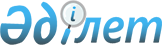 О внесении изменений в постановление акимата Жамбылской области от 19 марта 2014 года № 55 "Об утверждении объемов субсидий по направлениям субсидирования развития племенного животноводства и повышения продуктивности и качества продукции животноводства"
					
			Утративший силу
			
			
		
					Постановление акимата Жамбылской области от 31 июля 2014 года № 208. Зарегистрировано Департаментом юстиции Жамбылской области 13 августа 2014 года № 2299. Утратило силу постановлением акимата Жамбылской области от 23 октября 2019 года № 235
      Сноска. Утратило силу постановлением акимата Жамбылской области от 23.10.2019 № 235 (вводится в действие по истечении десяти календарных дней после дня его первого официального опубликования).

      Примечание РЦПИ.

      В тексте документа сохранена пунктуация и орфография оригинала.
      В соответствии с Законом Республики Казахстан от 23 января 2001 года "О местном государственном управлении и самоуправлении в Республике Казахстан", Законом Республики Казахстан от 8 июля 2005 года "О государственном регулировании развития агропромышленного комплекса и сельских территорий" и постановлением Правительства Республики Казахстан от 18 февраля 2014 года № 103 "Об утверждении Правил субсидирования из местных бюджетов на развитие племенного животноводства, повышение продуктивности и качества продукции животноводства" акимат Жамбылской области ПОСТАНОВЛЯЕТ:
      1. Внести в постановление акимата Жамбылской области от 19 марта 2014 года № 55 "Об утверждении объемов субсидий по направлениям субсидирования развития племенного животноводства и повышения продуктивности и качества продукции животноводства" (зарегистрировано в Реестре государственной регистрации нормативных правовых актов № 2142, опубликовано 5 апреля 2014 года в газетах "Ақ жол" № 45 и "Знамя труда" № 36) следующее изменение:
      приложения 1, 2 к вышеуказанному постановлению изложить в новой редакции согласно приложениям 1, 2 к настоящему постановлению.
      2. Коммунальному государственному учреждению "Управление сельского хозяйства акимата Жамбылской области" в установленном законодательством порядке обеспечить:
      1) государственную регистрацию настоящего постановления в органах юстиции;
      2) в течении десяти календарных дней после государственной регистрации настоящего постановления его направление на официальное опубликование в периодических печатных изданиях и в информационно-правовой системе "Әділет";
      3) размещение настоящего постановления на интернет-ресурсе Акимата Жамбылской области.
      3. Контроль за исполнением данного постановления возложить на заместителя акима области Жолдасбаева М.
      4. Настоящее постановление вступает в силу со дня государственной регистрации в органах юстиции и вводится в действие по истечении десяти календарных дней после дня его первого официального опубликования.
      "СОГЛАСОВАНО"
      Министр сельского хозяйства
      Республики Казахстан
      А.С. Мамытбеков
      "04" 08 2014 год Объемы субсидий по направлениям субсидирования развития
племенного животноводства Объемы субсидий по направлениям субсидирования повышения
продуктивности и качества продукции животноводства
					© 2012. РГП на ПХВ «Институт законодательства и правовой информации Республики Казахстан» Министерства юстиции Республики Казахстан
				
      Аким области

К. Кокрекбаев
Приложение 1 к постановлению
акимата Жамбылской области
№ 208 от 31 июля 2014 года
№
Наименование направления субсидирования
Единица измерения
Норматив субсидирования, тенге
Субсидируемый объем
Сумма субсидий, тысяч тенге
Мясное скотоводство
Мясное скотоводство
Мясное скотоводство
Мясное скотоводство
Мясное скотоводство
1
Ведение селекционной и племенной работы
1)
маточное поголовье крупного рогатого скота, охваченного породным преобразованием
голов
18 000
14 722
265 000
2)
маточное поголовье племенного крупного рогатого скота
голов
20 000
5 500
110 000
2
Приобретение племенного и селекционного крупного рогатого скота
Приобретение племенного и селекционного крупного рогатого скота
Приобретение племенного и селекционного крупного рогатого скота
Приобретение племенного и селекционного крупного рогатого скота
Приобретение племенного и селекционного крупного рогатого скота
1)
отечественный племенной крупный рогатый скот
голов
154 000
1 901
292 754
2)
импортированный племенной крупный рогатый скот (из Австралии, Соединенные Штаты Америки и Канады)
голов
200 000
335
67 000
3)
импортированный селекционный крупный рогатый скот (включая племенной из России, Беларуси и Украины)
голов
118 000
315
37 170
Всего:
771 924
Молочное скотоводство
Молочное скотоводство
Молочное скотоводство
Молочное скотоводство
Молочное скотоводство
1
Ведение селекционной и племенной работы
1)
маточное поголовье племенного крупного рогатого скота
20 000
3 500
70 000
2
Приобретение племенного крупного рогатого скота
1)
отечественный племенной крупный рогатый скот
голов
154 000
942
145 068
2)
импортированный племенной крупный рогатый скот (из стран Европы)
голов
154 000
200
30 800
3)
импортированный племенной крупный рогатый скот (из России, Белоруси и Украины)
голов
118 000
400
47 200
Всего:
293 068
Скотоводство
Скотоводство
Скотоводство
Скотоводство
Скотоводство
3
Организация искусственного осеменения маточного поголовья крупного рогатого скота в личных подсобных хозяйствах
голов
2801,82
44 000
123 280
Всего:
123 280
Яичное птицеводство
Яичное птицеводство
Яичное птицеводство
Яичное птицеводство
Яичное птицеводство
Приобретение племенных суточных цыплят яичного направления, а так же племенного яйца у отечественных племенных птицефабрик, содержащих прародительские, родительские формы
1
суточные цыплята (финалы)
голов
50
45 000
2 250
Всего:
2 250
Свиноводство
Свиноводство
Свиноводство
Свиноводство
Свиноводство
1
Приобретение племенных свиней
голов
15 000
150
2 250
Всего:
2 250
Овцеводство
Овцеводство
Овцеводство
Овцеводство
Овцеводство
1
Ведение селекционной и племенной работы
1)
маточное поголовье овец, охваченного породным преобразованием
голов
1 500
30 000
45 000
2)
маточное погловье племенных овец в племенных заводах и хозяйствах
голов
1 500
140 000
210 000
2
Приобретение племенных баранчиков и ярок
голов
8 000
17 503
140 018
Всего:
395 018
Коневодство
Коневодство
Коневодство
Коневодство
Коневодство
1
Приобретение племенных лошадей
голов
40 000
531
21 240
Всего:
21 240
Итого:
1 609 030Приложение 2 к постановлению
акимата Жамбылской области
№ 208 от 31 июля 2014 года
Наименование направления субсидирования
Единица измерения
Норматив субсидирования, тенге
Субсидируемый объем
Сумма субсидий, тысяч тенге
Мясное скотоводство
Мясное скотоводство
Мясное скотоводство
Мясное скотоводство
Мясное скотоводство
1
Удешевление стоимости кормов для производства говядины
тонн
1 825
278 534
1)
2 уровень
тонн
170 000
1 190
202 334
2)
3 уровень
тонн
120 000
635
76 200
Молочное скотоводство
Молочное скотоводство
Молочное скотоводство
Молочное скотоводство
Молочное скотоводство
1
Удешевление стоимости кормов для производства говядины
тонн
3536
43 045
1)
2 уровень
тонн
15 000
1 537
23 055
2)
3 уровень
тонн
10 000
1 999
19 990
Яичное птицеводство
Яичное птицеводство
Яичное птицеводство
Яичное птицеводство
Яичное птицеводство
1
Удешевление стоимости кормов для производства пищевого яйца
тысяч штук
26 433
52 866
1)
3 уровень
тысяч штук
2 000
26 433
52 866
Свиноводство
Свиноводство
Свиноводство
Свиноводство
Свиноводство
1
Удешевление стоимости кормов для производства свинины
тонн
98000
2500
245 000
Овцеводство
Овцеводство
Овцеводство
Овцеводство
Овцеводство
1
Удешевление стоимости кормов для производства баранины
тонн
100 000
940
94 000
2
Удешевление стоимости кормов для производства тонкой шерсти
тонн
130 000
342,515
44 527
Коневодство
Коневодство
Коневодство
Коневодство
Коневодство
1
Удешевление стоимости кормов для производства конины
тонн
92 000
294
27 048
2
Удешевление стоимости кормов для производства кумыса
тонн
60 000
40
2 400
Верблюдоводство
Верблюдоводство
Верблюдоводство
Верблюдоводство
Верблюдоводство
2
Удешевление стоимости кормов для производства шубата
тонн
55 000
10
550
Итого:
787 970